ToThe EditorJournal of the Serbian Chemical Society - J. Serb. Chem. Soc.Sub: Submission of revised manuscript for the favour of consideration of publication in your esteemed journalDear Sir/MadamThank you very much for the opportunity to answer to the reviewer's comments, enabling revised submission of the manuscript, entitled “Understanding the regio- and diastereoselective synthesis of a potent antinociceptive isoxazolidine from C-(pyridin-3-yl)-N-phenyl nitrone in the light of molecular electron density theory” This revised submission has considered the suggestions raised by the reviewer. The answers to them are included as a separate file. All changes proposed by the reviewer have been considered in this revised version. I thank to this reviewer, whose suggestions have allowed the improvement of the manuscript.Thanking YouYours sincerely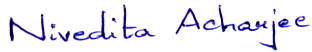 Dr. Nivedita Acharjee (Corresponding & sole Author)Department of Chemistry, Durgapur Government College,Jawahar Lal Nehru Rd, Durgapur, Dist: Paschim Burdwan, Pin Code: 713214, West BengalE-mail: nivchem@gmail.com; nivedita_acharjee@rediffmail.comPh. no: +919474150273 (M)